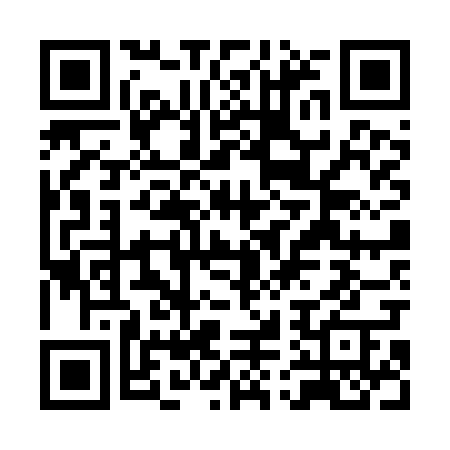 Prayer times for Kocierz Rychwaldzki, PolandWed 1 May 2024 - Fri 31 May 2024High Latitude Method: Angle Based RulePrayer Calculation Method: Muslim World LeagueAsar Calculation Method: HanafiPrayer times provided by https://www.salahtimes.comDateDayFajrSunriseDhuhrAsrMaghribIsha1Wed3:015:1912:405:458:0110:102Thu2:585:1712:405:468:0310:133Fri2:555:1612:405:478:0410:154Sat2:515:1412:395:488:0610:185Sun2:485:1212:395:498:0710:216Mon2:455:1112:395:508:0910:247Tue2:425:0912:395:508:1010:268Wed2:395:0712:395:518:1210:299Thu2:365:0612:395:528:1310:3210Fri2:325:0412:395:538:1510:3511Sat2:295:0312:395:548:1610:3812Sun2:265:0112:395:558:1710:4113Mon2:245:0012:395:568:1910:4414Tue2:234:5912:395:578:2010:4715Wed2:234:5712:395:578:2210:4816Thu2:224:5612:395:588:2310:4817Fri2:214:5412:395:598:2410:4918Sat2:214:5312:396:008:2610:5019Sun2:214:5212:396:018:2710:5020Mon2:204:5112:396:018:2810:5121Tue2:204:5012:396:028:3010:5122Wed2:194:4812:396:038:3110:5223Thu2:194:4712:396:048:3210:5224Fri2:184:4612:406:048:3310:5325Sat2:184:4512:406:058:3510:5426Sun2:184:4412:406:068:3610:5427Mon2:174:4312:406:068:3710:5528Tue2:174:4312:406:078:3810:5529Wed2:174:4212:406:088:3910:5630Thu2:174:4112:406:088:4010:5631Fri2:164:4012:406:098:4110:57